              Контролна вежба1. Израчунај:а)    3 454 565          б)    26 654  789        - 2 667 054             +   34 556  8942. Разлику  бројева 167 837  и  94 666  повећај за збир бројева 404 333 и 78 678 ._________________________________________________________________3. Умањеник је разлика бројева 550 760 и 125 417, а умањилац 143 005.        Израчунај разлику._______________________________________________________________4. Када је потрошила 3 550  динара, Ани  је остало 1 450 динара више него што    је потрошила.    Колико је новца имала? _______________________________________________________________ 5.  У три цистерне има 50 550 литара нафте. Прва и друга цистерна имају заједно    35 560 литара нафте.   У првој цистерни је 1 250 литара више него у трећој.         Колико литара нафте  је у свакој цистерни?                                    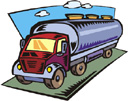 ________________________________________ ________________________________________________________________________________ ______________________________________________________________Ученик_________________________                                                                                                                       Оцена____________